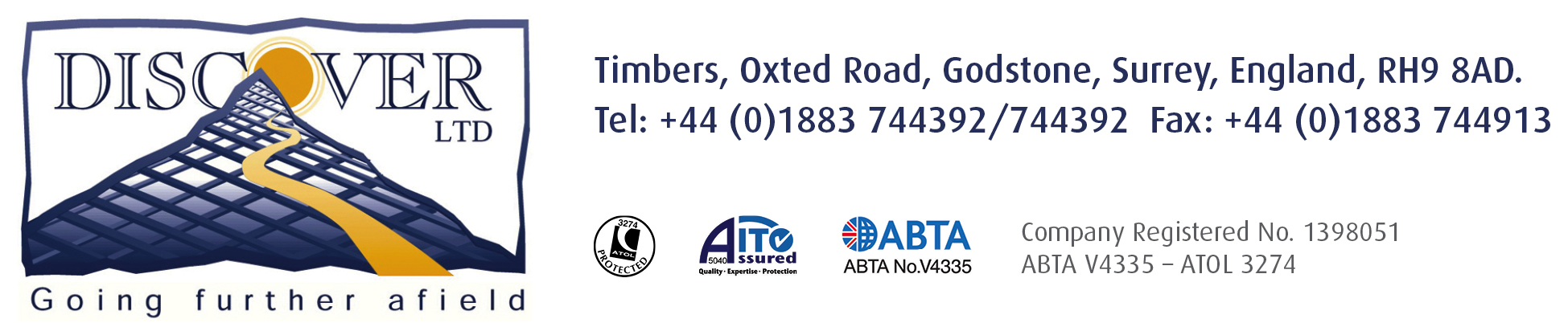 										Gilly McHugo										The Eagles Nest,										FRANCE,13 March 2016Dear Thank you for your interest in a seasonal work at ‘The Eagle's Nest’ in the Cevennes, France.  To help you decide if you wish to proceed with this application I have attached four documents: Application Form‘Life at the Eagles Nest’Job DescriptionPolicy on appointment on persons with criminal recordsI hope this will give you some idea about the service we offer our customers and what will be expected of the successful applicant. There is also some background information about our organisation in France. We do not give a formal job description as the exact role fulfilled will to a certain extent depend on the qualifications and aspirations of the successful applicant(s) and will be discussed at the interview.   Above all, we feel that it is important to be adaptable and flexible and that that the successful applicant(s) should be happy living out at the centre, as it is much more "a way of life" than a job. As mentioned in our advert our team at the Eagle's Nest are motivated more by the lifestyle that it affords, than by the financial remuneration that we are able to offer. The wages for the 2016 season will be £120 to £150 per week depending on experience (Chefs/cooks position can be discussed) There is also an end of season bonus which is related to the performance of the company over the season.Discover Ltd will aim to appoint people on merit and will not discriminate against individuals through race, age, disability or a criminal record, other than where this is necessary for safety.  Since you will be working with young people all new employees must complete a Criminal Records form and undergo a Disclosure check with the Disclosure and Barring Service prior to final appointment. I hope that the enclosed information gives you a feel for what we offer. If you would like to pursue the possibility of joining our team out at the Eagle’s Nest please complete the application form and return them to take this application further.I thank you again for your interest in Discover Ltd.I look forward to hearing from you.Yours sincerelyGilly McHugo